TicketinformationFC Blau-Weiss Linz Amateure vs. 	FC Blau-weiss linz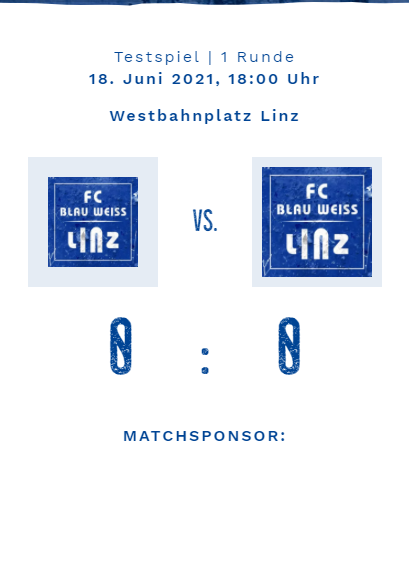 Ihr wollt euch ein Ticket für ein Spiel der Spielgemeinschaft Westbahn - FC Blau-Weiß Linz sichern?Wir haben nur ein begrenztes Kontingent zur Verfügung und es gilt das „First-Come-First-Serve“-Prinzip.Anmeldung erfolgt ausschließlich (!) unter spg-westbahn@blauweiss-linz.at mit Angabe der gewünschten Zonen:(Frauen, Kinder, Zivildiener*, Beeinträchtigte* nach Vorweisen eines Ausweises sind kostenfrei).Einlass nur mit 3-G-Regel: Getestet, geimpft, genesen
Bitte Lichtbildausweis und entsprechenden Nachweis mitnehmen! ACHTUNG!
10 Minuten vor Spielbeginn wird die reservierte Karte bei Nicht-Abholung an andere Personen weitergegeben!